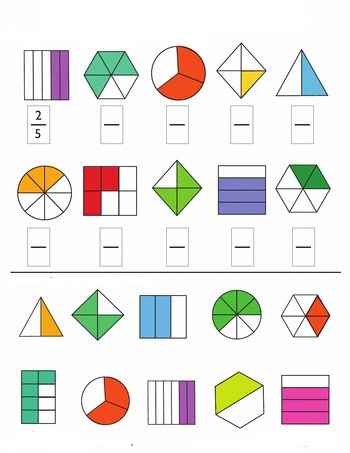          A             B              C              D               E                 F               G                H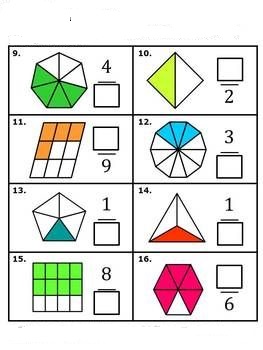 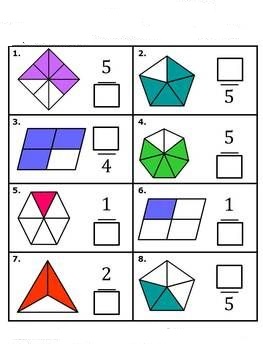      I                J               K            L              M               N              O                 P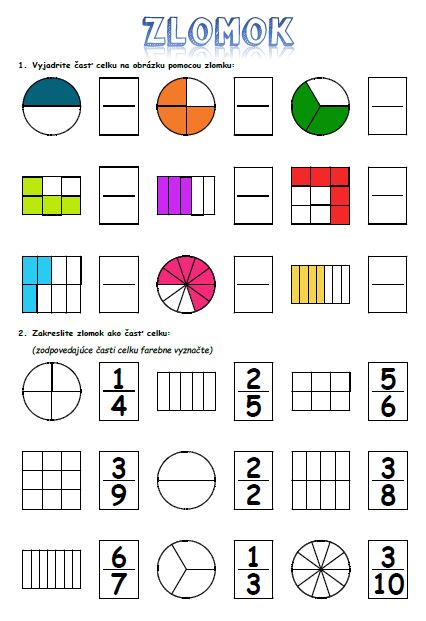 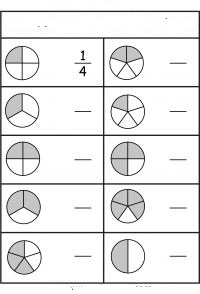 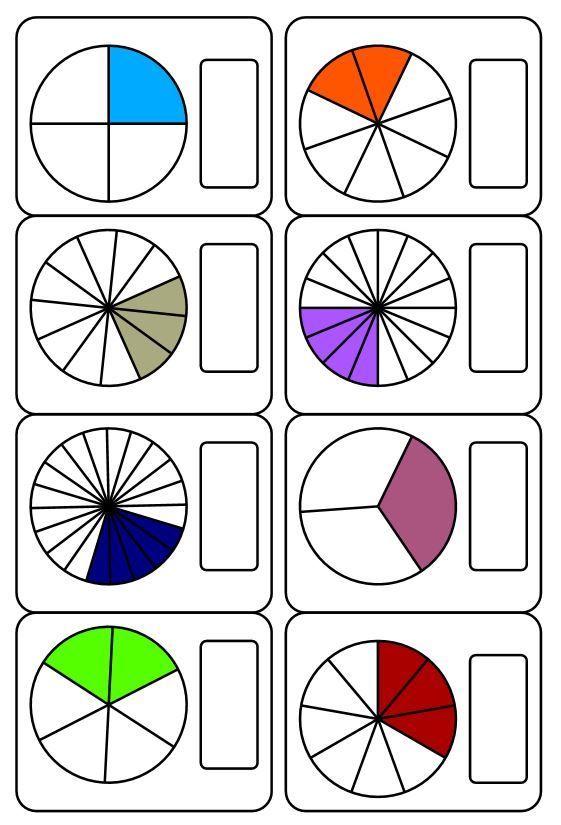 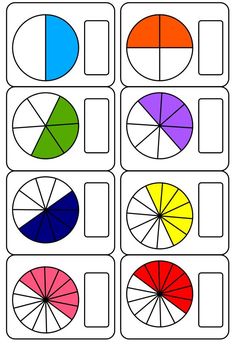 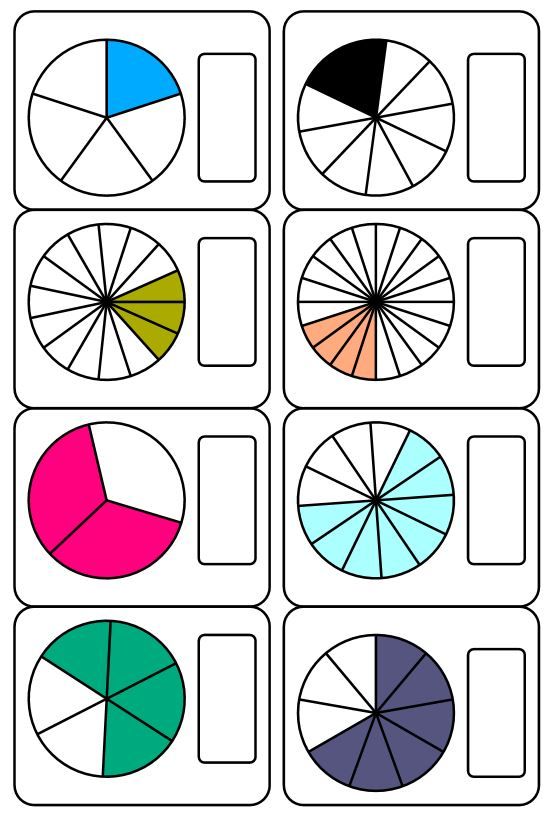       R              S              Š               T             Ť             U             V               Y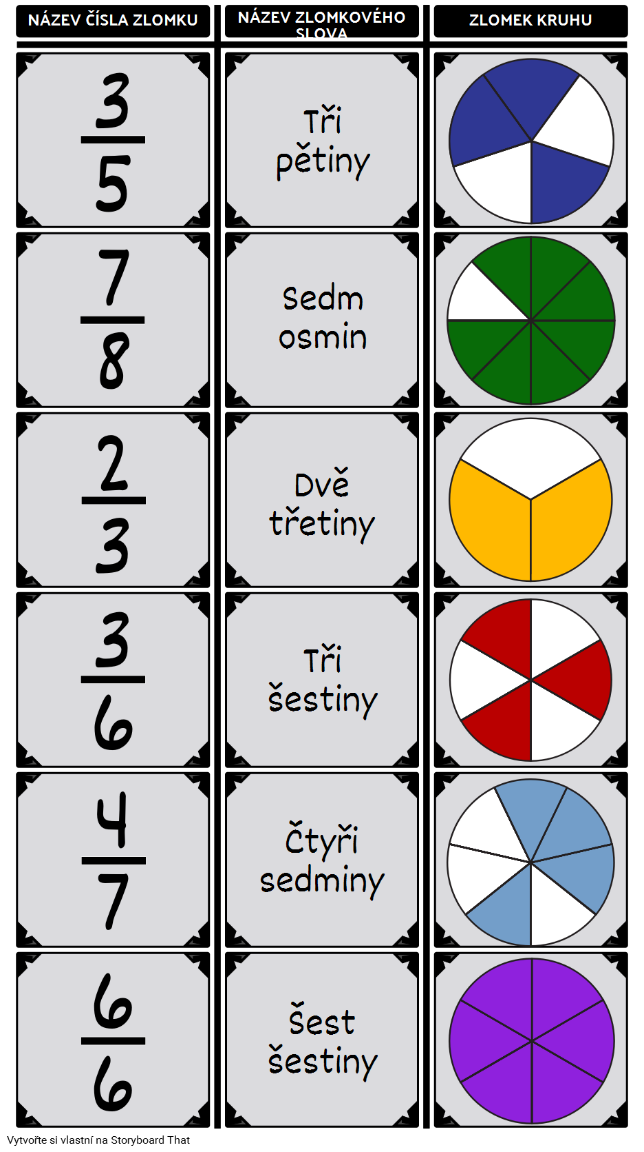 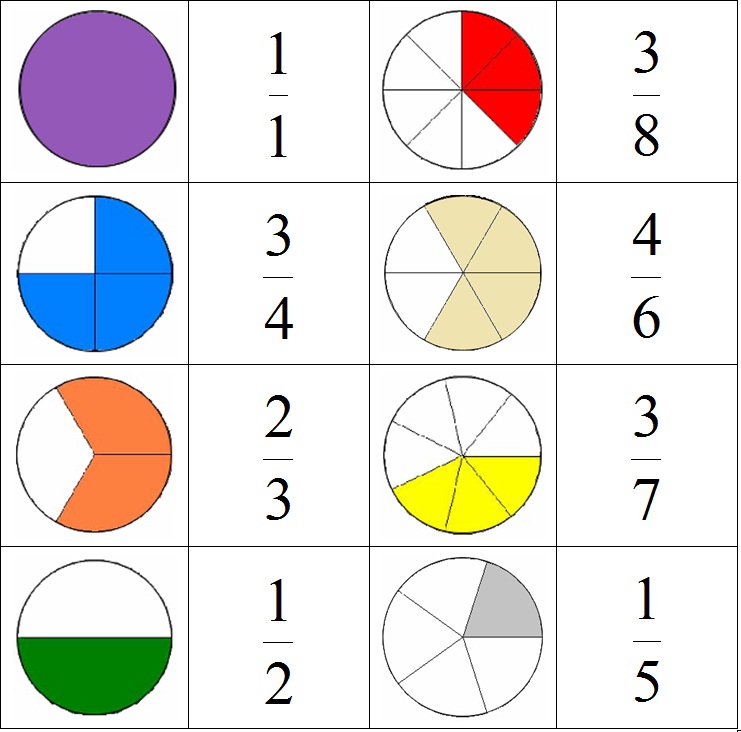 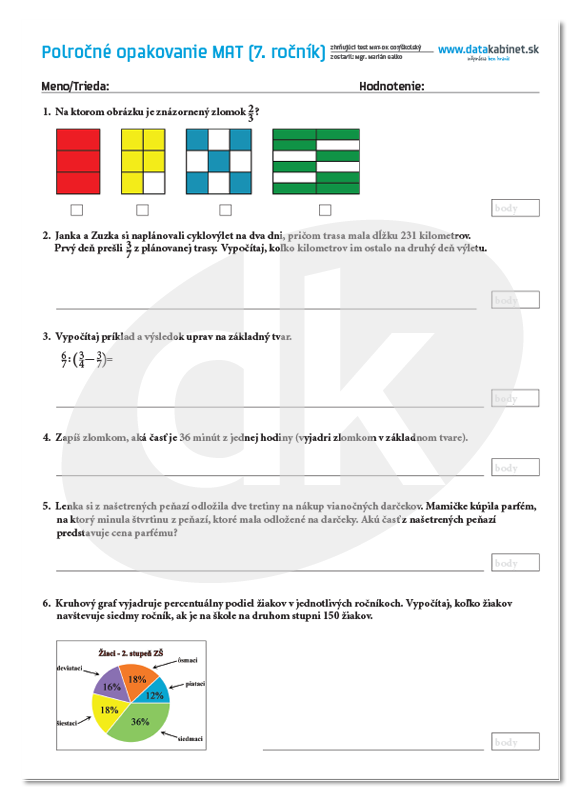    Z                 Ž                 Č              Ď_T  ___      N  ___  ___       ___  ___  ___      ___  ___  ___  ___  ___  ___  ___  2      2       1      2       4           1      4      5           4      4       3      5      2       5      2      8      3       6      8       5           5      5      8           9      5       7      8      5       7      3___  ___       ___  ___  ___  ___  ___  ___  ___      ___  ___  ___  ___  ___  1      2            5      4       3      4      3       1      3           7      3      2       5       3   6      5            9      7       4      5      8       6      5          10    10     5       9       5___  ___  ___  ___  ___  ___  ___  ___  ___  ___  ___     4      1      2       1      1       3      7       2      5      2       5   6      5      5       6      2       5     10      4      8      3       6___  ___  ___  ___  ___  ___  ___  ___  ___  ___  1      4       2      1      2       2       3      2      2      4     3      9       3      2      6       5      10     6      8      7